Publicado en Madrid el 22/06/2020 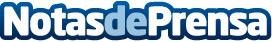 La nueva contabilidad de las empresas será colaborativa según Anfix: en tiempo real e hiperconectadaLa nueva situación global de las empresas impone acelerar un cambio en la forma de gestionar los negocios. Hoy más que nunca se hace necesario un acceso remoto a la información financiera de una empresa desde cualquier dispositivo, en tiempo real y conectado entre todos los intervinientes: empresa, bancos, clientes y hacienda. Todo esto es lo que se entiende como Contabilidad ColaborativaDatos de contacto:Anfix605065567Nota de prensa publicada en: https://www.notasdeprensa.es/la-nueva-contabilidad-de-las-empresas-sera Categorias: Nacional Finanzas Marketing E-Commerce Software Recursos humanos http://www.notasdeprensa.es